        Fittleworth Parish Council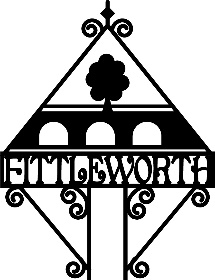 Members of the Parish Council All members of the Council are summoned to a meeting of Fittleworth Parish Council to be held on Monday 17th July 2017 at 7.00pm in the Pavilion Building.Members of the PublicMembers of the public are very welcome to attend and will be given the opportunity to speak at item 4 on the agenda. This will be followed by reports from District and County Councillors, and the Police, as available. Mick Foote, Acting Clerk to the Parish Council10th July 2017AGENDA 1.    Apologies for absence.2.	Minutes of the last meeting – approval of the minutes of the meeting held on 19th June 2017 and any matters arising.3.	District/County Councillor reports – update on District/County matters (if available). 4.	Public questions.5.	Declaration by Council Members of personal or prejudicial interest in any of the agenda items listed below.6.	Update on on-going matters not covered elsewhere.7.	Items for discussionRecruitment of new Parish Clerk Neighbourhood plan Village Shop Children’s PlaygroundSwing ropes at Hesworth Common8.	Planning New Planning applications to discuss:Other planning matters9.	Correspondence – to read, comment and where necessary take action on letters, emails and reports written or received by the Parish Council since the last meeting. 
10.	Finance 	a)  Payment of invoices – to receive details and agree payment	b)  Update by the Clerk on current income and expenditure	c) 	Any other financial issues11.	Health & Safety – an update on outstanding items and action to be taken.12.	Working Group Reports	a)	Communications / Community / Youth 	b)	Community Resilience Planning	c)	Crime Prevention	d)	Hesworth Common / Birchwalks Wood	e)	Maintenance 	f)	Highways & Footpaths	g)	Village Hall & Outside Bodies13.	Items for inclusion on the September Agenda.  (No decisions can be made on matters raised under this item – for notification only.)14.	Date of next meeting: Monday 18th September 2017 at 7.00pm in the Pavilion Building. Note No August meeting.REFERENCEDETAILSRECV’DREPLY BYSDNP/17/02680/TCACoates ManorFell 1 Festigiate Beech6 Jun 174 July 17SDNP/17/02593/LIS6 Coates CastleInternal Alterations12 Jun 1710 July 17SDNP/17/02235/HOUSStream Cottage ChurchwoodReplacement garage13 Jun 1711 July 17SDNP/17/03252/TCAThe Glebe Upper Street Fell 1 Beech tree4 July 171 Aug 17